anthroposMind/Thought/Feelings Reference /Actual WorldLanguage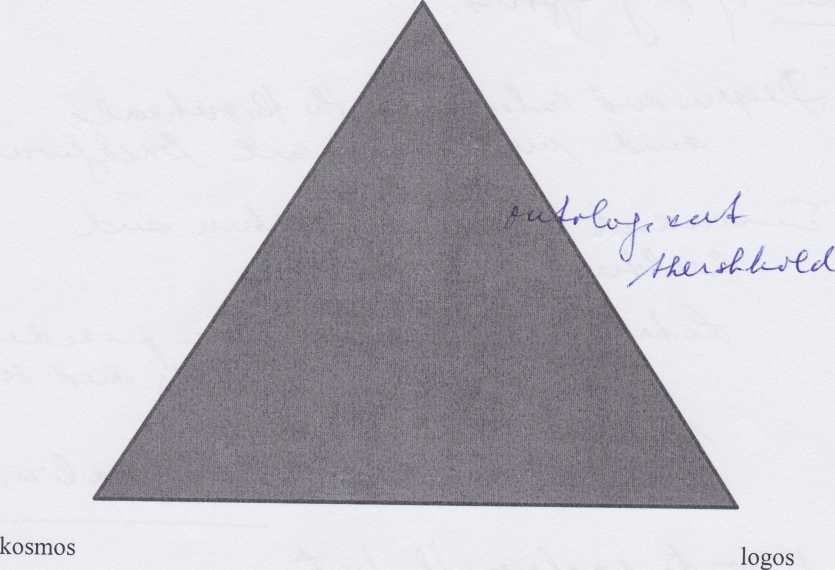 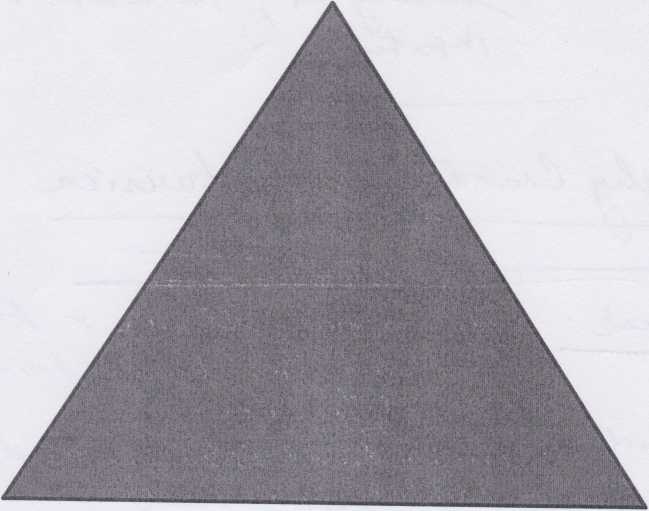 